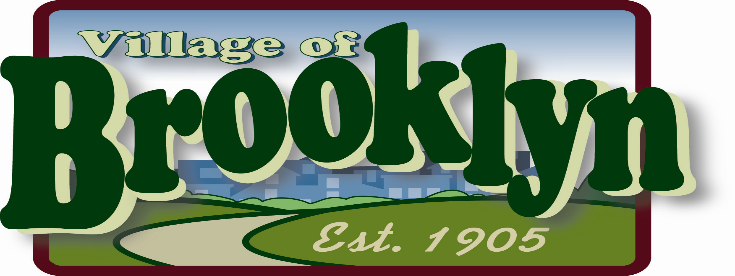 Public NoticePublic Hearing-RezoningApril 8, 2021  6:30 PMvia video or phonePlease take notice that on the 8th day of April 2021 a public hearing will be held before the Village of Brooklyn Planning & Zoning Commission at 6:30 pm via Zoom.  Join Zoom Meeting                          https://zoom.us/j/93370238314?pwd=eDRBTk4vamo2aUFsbEQ4UEwzd3Q3Zz09Meeting ID: 933 7023 8314Passcode: 987625Dial by your location        +1 312 626 6799 US (Chicago)Find your local number: https://zoom.us/u/a4S5euz7E*6 to mute/unmute & *9 to raise your handThe Planning & Zoning Commission will hear all interested persons regarding a Rezoning request by Richard & Nicolette Wilke, N. First Street parcel 23109 006.00000, currently Zoned Commercial.  They ask to split the parcel into Lots 1 and 2 and rezone  Lot 2 to Single Family High Density Residential (R-SH), leaving Lot 1 Commercial.  The request is accompanied by a preliminary Certified Survey Map (CSM) for the proposed residential lot fronting on N. First Street.  Any person unable to attend the hearing may submit written testimony to the Clerk's Office by 5:00 p.m. on April 7, 2021.  The Planning & Zoning Commission shall report their recommendation to the Village Board for final consideration.  A copy of the zoning map, showing the proposed zoning change, is available in the Village Clerk’s office for public viewing Monday-Friday, from 7am-5pm and can be emailed upon request.						Vicki L. Olson,						Deputy Clerk-TreasurerNote: Requests from persons with disabilities who need assistance to participate in this meeting or hearing should be made to the Clerk’s office at 455-4201 with 48 hours’ noticePosted:  March 22, 2021Published:  March 25, 2021